Перпендикулярность прямой и плоскости.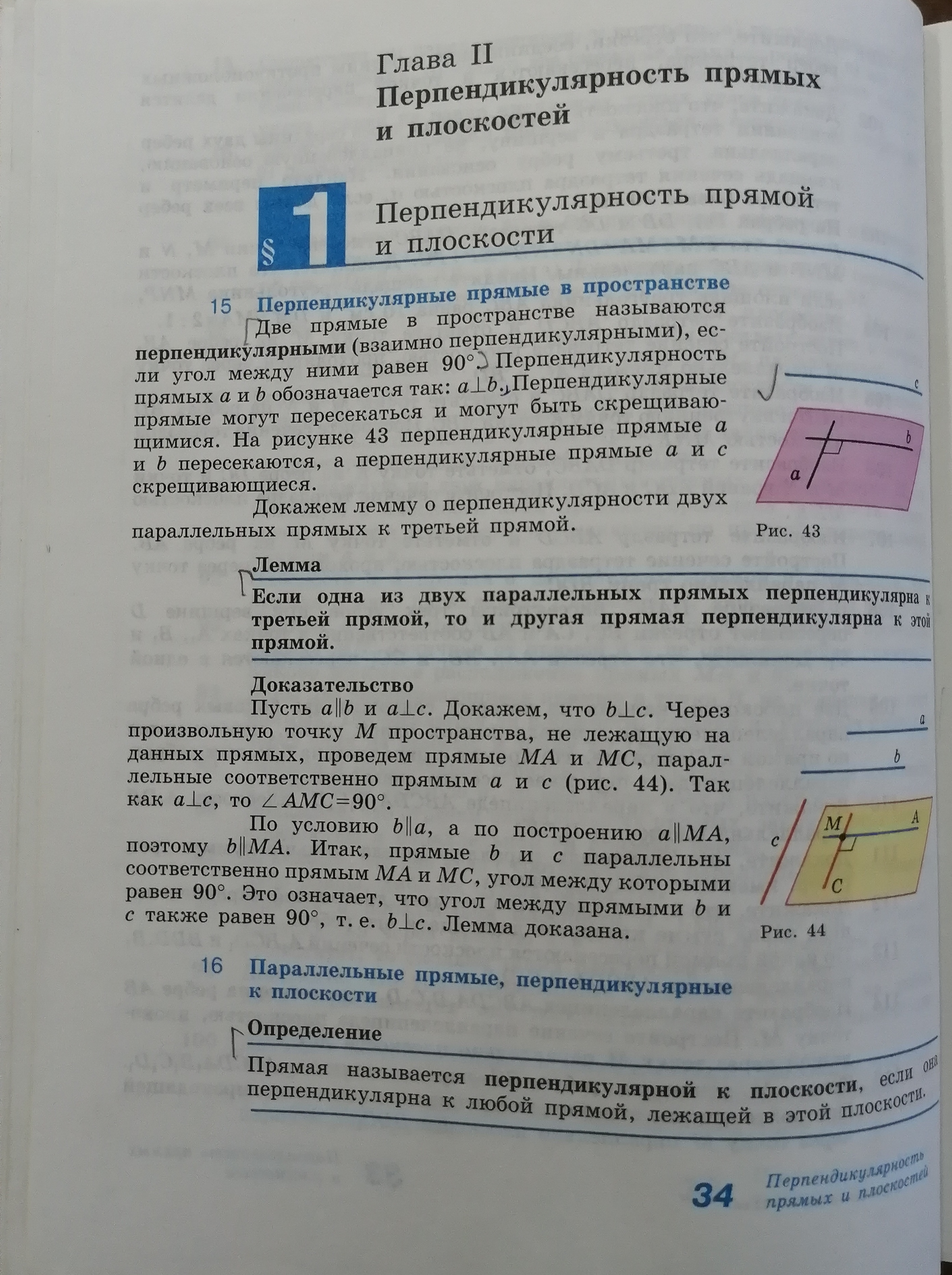 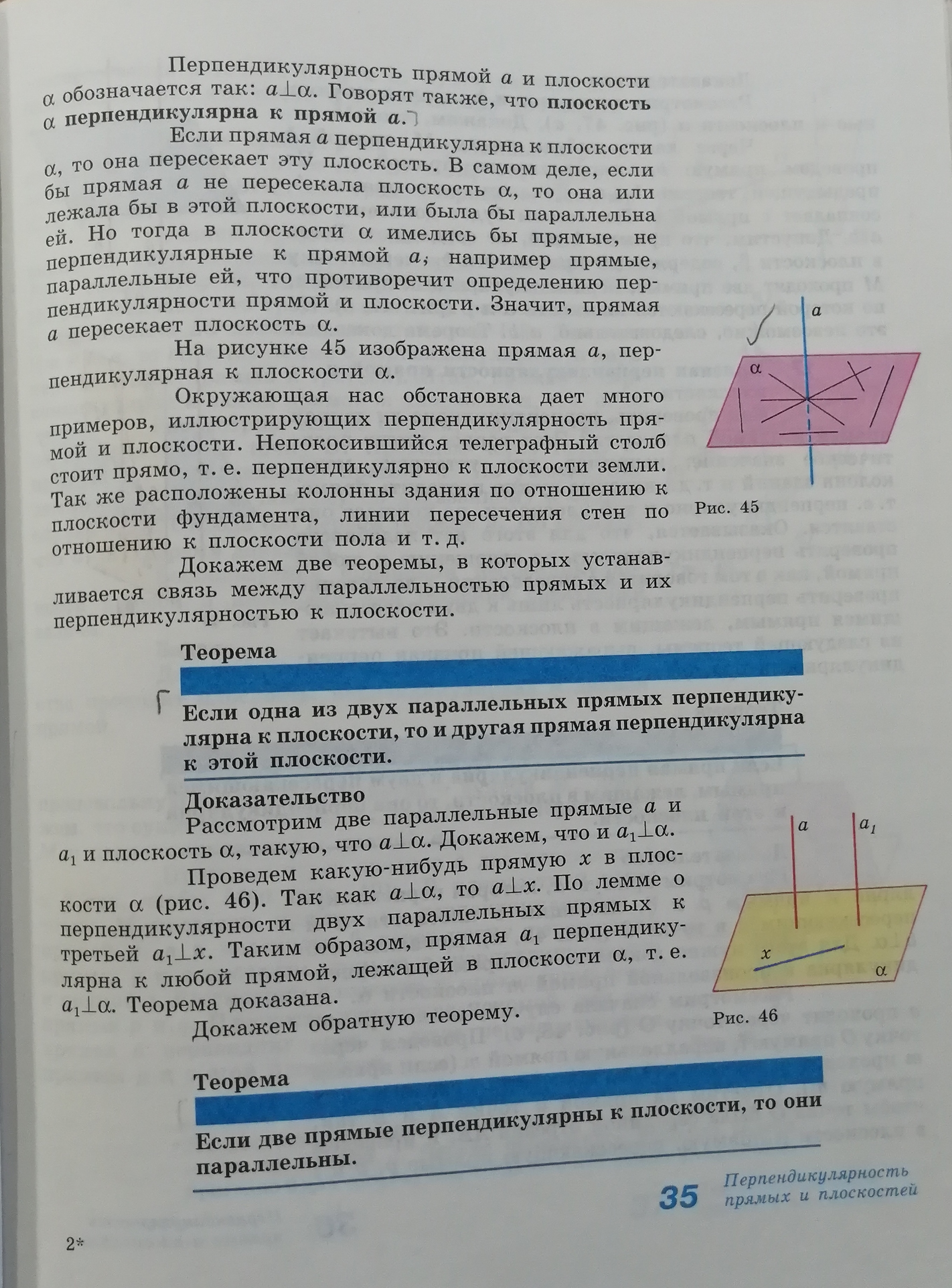 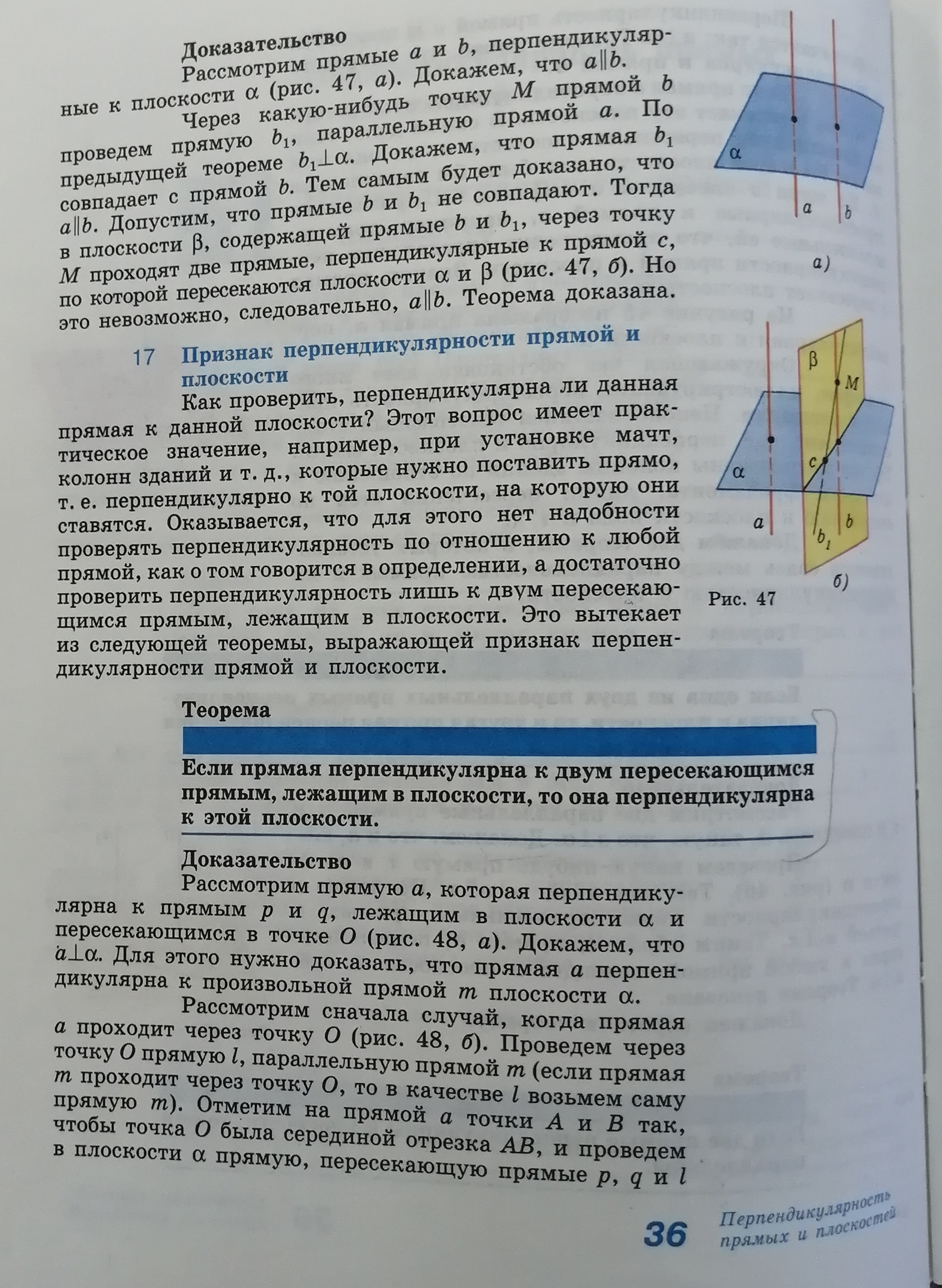 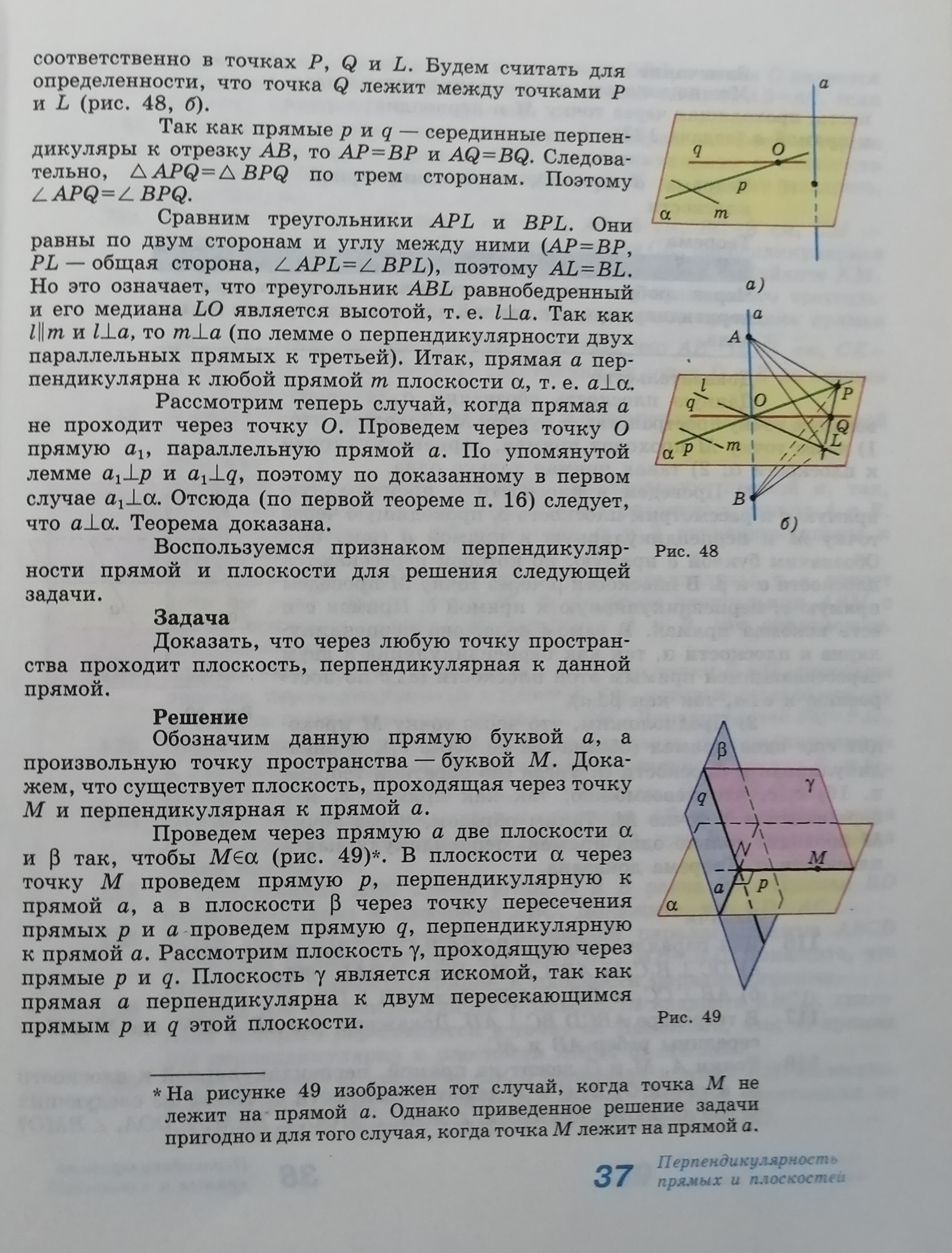 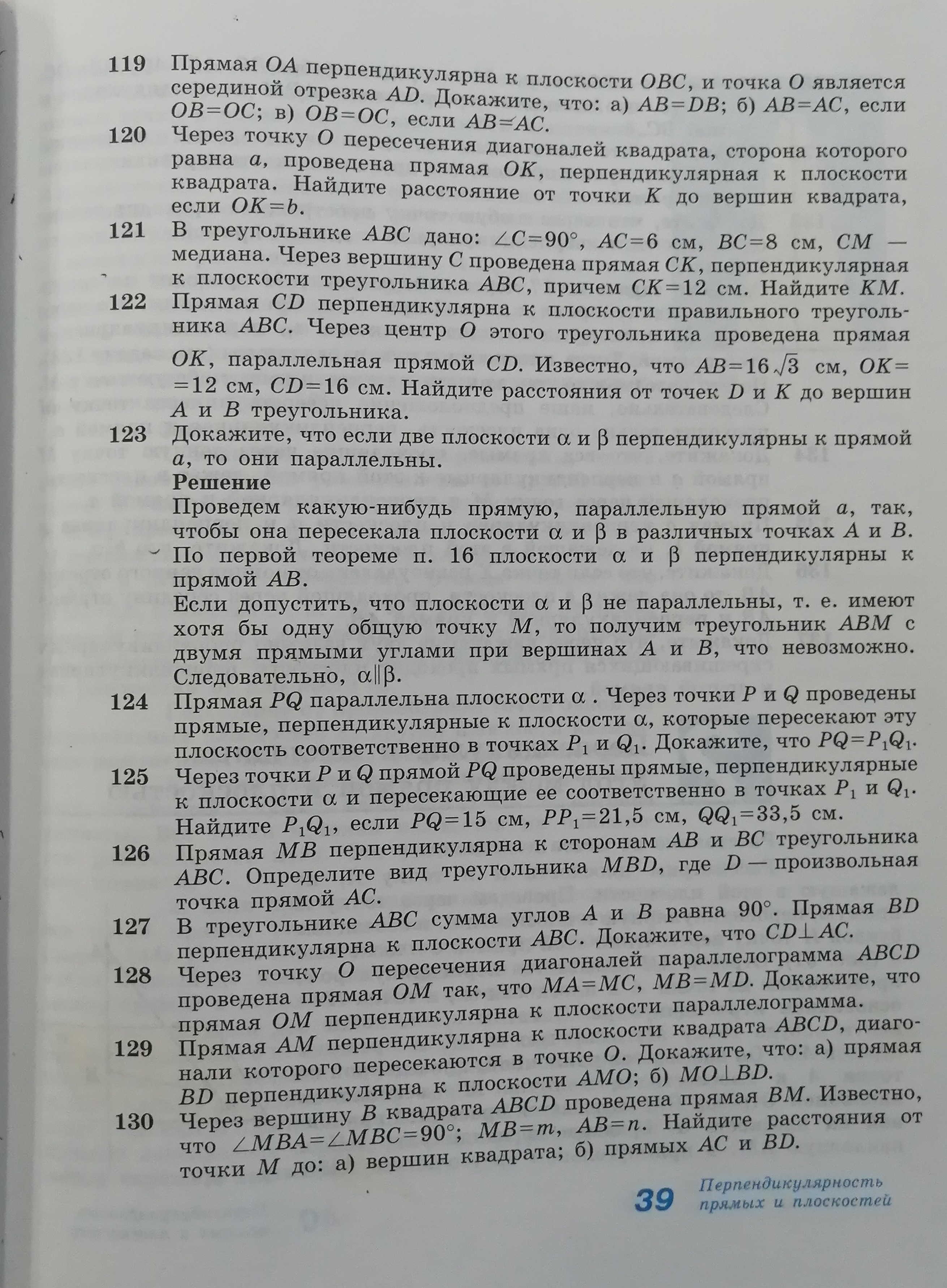 